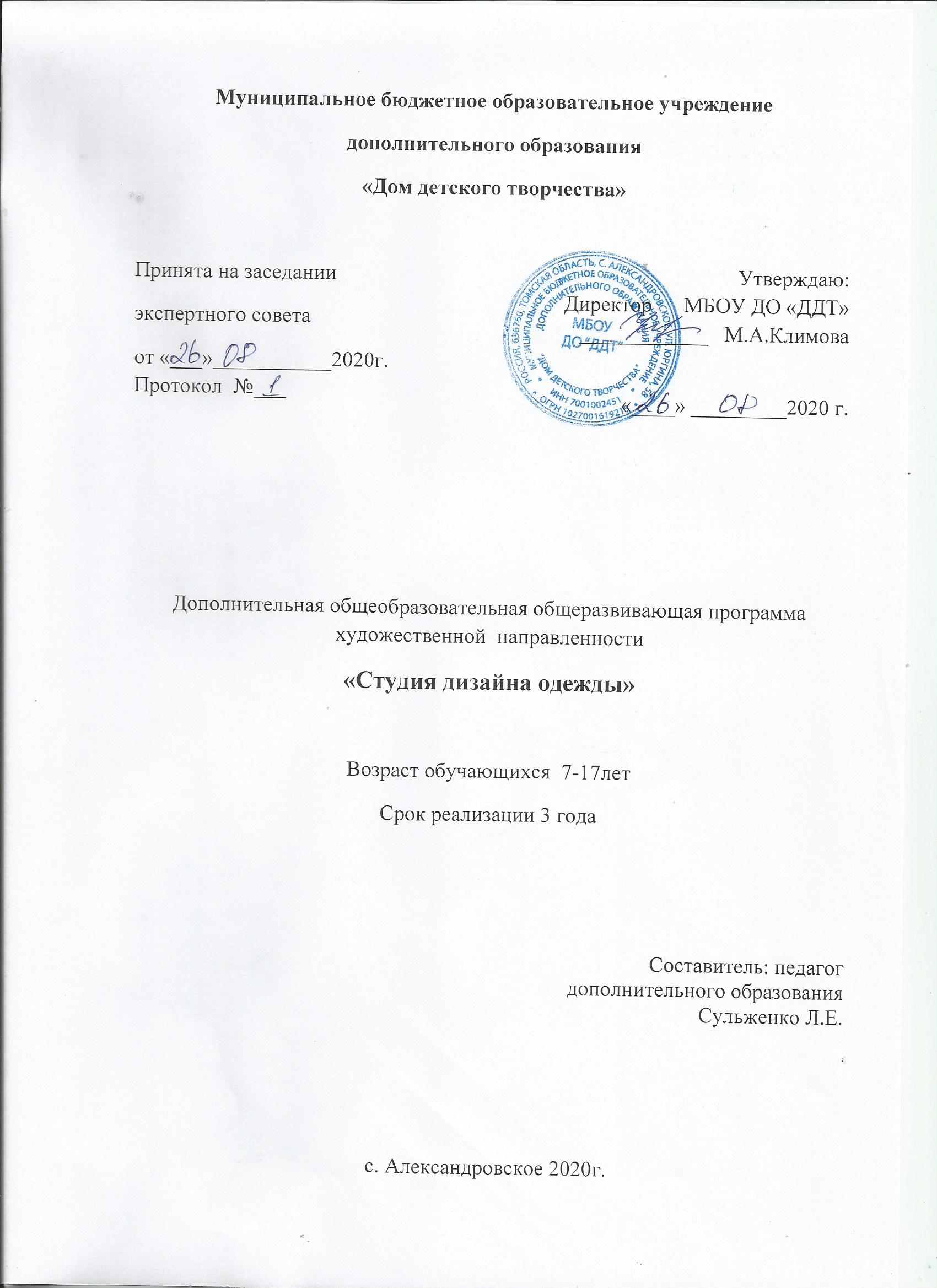 ПОЯСНИТЕЛЬНАЯ ЗАПИСКА Дополнительная общеобразовательная программа «Дизайн одежды» имеет художественную направленность, в ходе её освоения расширяются и углубляются знания основ конструирования и моделирования, технологической последовательности обработки швейных изделий, а так же различные способы декорирования одежды. Существенная роль отводится самостоятельному изготовлению готовых образцов одежды и аксессуаров. Программа составлена с использованием литературы по декоративно -прикладному творчеству и учебной литературы по конструированию и моделированию швейных изделий.Отличительная особенность  образовательной программы «Дизайн одежды» в том, что она предполагает обучение детей многим направлениям декоративно-прикладного творчества: художественное моделирование одежды, шитьё, вязание  крючком, фелтинг, бисероплетение.Программа также позволяет осуществить интеграцию всех этих направлений. Умение работать с разными материалами позволяет переносить технологические приемы с одного материала на другой, получая новые, оригинальные изделия. Навык вязания крючком может использоваться при вязании с бисером или бусинами, что придаст изделиям новый стильный образ; цветочные композиции из бисера, вязаные и сшитые изделия могут изготавливаться по одним и тем же выкройкам, но способ обработки материала, оформление и окончательный вид будут разными. Это позволяет преодолеть психологическую инертность, помогает найти оригинальное решение проектно – творческой задачи и создает условия для возникновения различных модификаций проектируемых объектов, развивает творческую активность детей, ассоциативную мыслительную деятельность,способность анализировать, сопоставлять, обобщать и комбинировать полученные знания, обогащает художественную обработку различных изделий.Особенность  программы «Дизайн одежды» в том, что у одного педагога ребенок может получить знания о нескольких видах декоративно-прикладного творчества, расширяя свой кругозор, увеличивая потенциал своих творческих возможностей, а также освоить азы швейного дела и художественного проектирования одежды. Основной теоретический материал дается в начале учебного года. Для изготовления предлагается несколько разновидностей (моделей) определенного изделия. Это дает возможность педагогу вести обучение по индивидуальным образовательным маршрутам, позволяет ребенку сделать осознанный выбор предлагаемых для изготовления изделий, разрабатывать авторские модели, а, следовательно, с большим интересом выполнять работу. Актуальность программыАктуальность программы обусловлена следующими факторами:1)Целью современного образования, которая заключается в воспитании и развитии личности ребѐнка. Важное направление в развитии личности -нравственно-эстетическое воспитание. Оно включает в себя формирование ценностных эстетических ориентиров, эстетической оценки и овладение основами творческой деятельности.2)Особенностью современной ситуации, когда очень остро стоит вопрос занятости детей, умение организовать свой досуг. Как помочь ребенку занять с пользой своѐ свободное время, дать возможность открыть себя наиболее полно? Как создать условия для динамики творческого роста и поддержать пытливое стремление ребенка узнать мир во всех его ярких красках и проявлениях?3)Необычайной популярностью изделий, украшенных вручную. Легкость освоения, доступность материалов, возможность выделиться из толпы делают это занятие весьма привлекательным для детей разных возрастов. Владение приемами различных техник рукоделия, декорирования ткани позволяет юным модницам выглядеть оригинально, делает их одежду стильной за счѐт творческого обновления обычного гардероба.4)Возможностью проведения педагогом профориентационной работы с детьми, не ставя основной задачей выбор профессии. Каждый ребенок, пройдя курс обучения, получит возможность иметь не только хобби, но и дополнительный заработок, что немаловажно для дальнейшей самостоятельной жизни.Цель программы - раскрытие творческого потенциала воспитанников через обучение основным техникам конструирования, моделирования, изготовления и декорирования одежды.Задачи программы «Дизайн одежды»Образовательные задачи:- познакомить с формами деталей и отделкой и их использованием в дизайне одежды;- познакомить с этапами процесса моделирования одежды;- сформировать знания, необходимые для создания оригинальных моделей;- сформировать знания, умения и навыки проектирования, моделирования и конструирования одежды;- обучить технологии пошива некоторых видов одежды;- сформировать навыки работы  на швейном оборудовании.овладеть практическими навыками и приёмами изготовления и декорирования изделий;обучить основам дизайна;познакомить с основными законами композиции;научить пользоваться законами цветоведения;формировать художественно-образное мышление;Воспитательные задачи:формирование общей культуры учащихся;воспитывать эмоциональную отзывчивость на явления художественной культуры;воспитывать аккуратность, прилежание в работе, трудолюбие;воспитывать чувство сопричастности к традициям различных культур, чувство особой гордости традициями, культурой своей страны, своего народа;воспитывать стремление к качеству выполняемых изделий;воспитывать чувство удовлетворения от творческого процесса и от результата труда;индивидуальной творческой самореализации.Развивающие задачи:развивать общий кругозор;развивать художественно-эстетический вкус при составлении композиции костюма и аксессуара;формировать интерес к различным видам декоративной отделки и положительную мотивацию к совершенствованию в данных направлениях декоративно-прикладного искусства;обеспечить необходимые условия для личностного развития, укрепления здоровья профессионального самоопределения и творческого труда обучающихся;формировать творческое отношение к качественному осуществлению трудовой деятельности;развивать зрительное восприятие, чувства цвета, композиционной культуры;содействовать адаптации учащихся к жизни в обществе;развивать творческую деятельность учащегося;развивать способность к сотрудничеству и коммуникации;умение проявлять социальную ответственность, осознанного жизненного самоопределения .Условия реализации программыСрок реализации программы – 3 года.Возраст детей, на которых рассчитана программа,  7-17 лет.Программа разработана с учетом особенностей психофизиологического развития обучающихся данного возраста.Основные характеристики возраста: формирование нового представления о себе, укрепление самооценки,  стремление к общению со сверстниками; развитие рефлексии; бурное и плодотворное развитие познавательных процессов;  формирование абстрактного и теоретического мышления; становление избирательности, целенаправленности восприятия,устойчивого произвольного внимания и логической памяти; развитие самостоятельного мышления, интеллектуальной активности,творческого подхода к решению задач; бурный рост, физическое развитие, половое созревание. Повышеннаяактивность и повышенная утомляемость одновременно. Значительный рост энергии и некоторое снижение работоспособности.Запланированная работа по программе предъявляет повышенные требования к охране жизни и здоровья детей в связи с использованием электронагревательных приборов,  колюще-режущих инструментов (ножницы, иглы, спицы, крючки), швейного оборудования.Занятия должны проводиться в светлом, просторном, хорошо проветриваемом помещении. Каждый ребенок должен быть обеспечен всеми необходимыми для работы материалами, инструментами, приспособлениями.В процессе обучения применяются следующие формы занятий: групповые занятия, индивидуальные, теоретические, практические, Обучение по индивидуальному учебному плану дает возможность растить художественно одаренную личность, позволяет поддерживать у детей постоянный интерес к предмету, создавать авторские, оригинальные работы, поддерживать в коллективе благоприятный психологический микроклимат.Предполагаемые результатыПо окончанию 1 года обучения обучающиеся должны знать:- безопасные приемы труда с инструментами и приспособлениями для ручных и машинных работ;- терминологию и технологию выполнения  ручных работ;- терминологию и технологию выполнения  машинных швов;- устройство и регуляторы  швейной машины;- изучит каталог форм и  деталей,  используемых в одежде;- правила выбора ткани для одежды;технологии плетения бисером;технологию вышивки бисером и пайетками;технологию работы с войлоком.уметь:правильно организовать свое рабочее место;выполнять основные ручные и машинные швы;изготавливать простые швейные изделия для кукол вручную и на швейной машинке;владеть простейшими техниками плетения;изготавливать изделия по образцу, по выбору, с внесением изменений; планировать свою деятельность;работать с использованием схем плетения.изготавливать изделия из войлока по образцу ,с внесением изменений.По окончанию 2 года обучения обучающиеся должны знать: терминологию ручных и машинных швейных работ;правила гармоничного сочетания цвета;технологию изготовления простых швейных изделий;технологию вязания  крючком отделочных деталей; способы крепления фурнитуры;уметь:самостоятельно изготавливать изделия  по заданию педагога,вносить новые элементы в декор.создавать эскизы авторских работ и изготавливать изделия с консультацией педагога;составлять схемы изготавливаемых изделий;находить общее в разных видах декоративно-прикладного творчества и переносить технологические приемы обработки разных материалов на работу по декорированию ткани и трикотажа.По окончанию 3 года обучения обучающиеся должны знать:основы композиции костюма;технические приемы работы с нитками и тканью;технологию выполнения изученных видов рукоделия:  фелтинга, вязание крючком , бисероплетенияуметь:разрабатывать эскизы творческих работ и изготавливать самостоятельно авторские изделия;самостоятельно выполнять все приемы и операции при изготовленииизделий .анализировать свою деятельность;находить общее в разных видах декоративно-прикладного творчества;декорировать предметы одежды используя различные техники и совмещая их с другими видами рукоделия.При проведении мониторинга результатов обучения за учебный год оценивается теоретическая и практическая подготовка. Теоретическая подготовка включает - теоретические знания (по основным разделам учебно-тематического плана программы) и уровень владения специальной терминологией. Практическая подготовка – практические умения и навыки (по основным разделам учебно-тематического плана программы), уровень владения специальным оборудованием и оснащением.Степень выраженности оцениваемого качества классифицируется следующим образом: Максимальный уровень – освоен практически весь объем знаний, предусмотренных программой; Средний уровень – объем усвоенных знаний составляет более ½);  Минимальный уровень – объем усвоенных знаний менее чем ½)Механизм оценивания образовательных результатовДля текущего и промежуточного контроля знаний обучающихся по итогам изучения каждой темы проводятся: тестирование, работа со схемами. Итоговый контроль приобретенных практических умений и навыков осуществляется по качеству изготовления проектных работ, по результатам участия в выставках, творческих конкурсах.Учебно-тематический план 1 год обученияСодержание программы (1 год обучения)1.Вводное занятиеЗнакомство с программой. Инструктаж по технике безопасности. Планирование на год.2.Швейное дело2.1.Ручные стежки и швы  Теория Безопасность труда. Терминология ручных работ. Швейные инструменты и приспособления, их назначение. Организация рабочего места. Виды ручных стежков и швов. Способы выполнения различных видов ручных швов. Использование петельных стежков при обметывании, аппликации, в бисероплетении. Практика  Выполнение смѐточно – намѐточных, стачивающих стежков, подготовка края изделия для подшивки. Выполнение подшивочных стежков. Выполнение обмѐточных стежков и швов. Форма проведения занятий: занятие по усвоению новых знаний, комбинированное занятие, занятие-практикум. Методы и приемы: использование объяснительно-иллюстративных, исследовательских и репродуктивных методов и приемов обучения.  Дидактическое обеспечение: образцы ручных швов, схемы выполнения швов, инструкционные карты, иллюстрации способов применения ручных швов.2.2Машинные строчки и швыТеория: Соединительные швы: стачные, накладные, настрочной, двойной, запошивочный; краевые швы: вподгибку, обтачные, окантовочные; отделочные швы: вытачки, складки, рельефы, подрезы. Практика: Выполнение схематического изображения машинных швов. Изготовление образцов машинных швов.Форма проведения занятия: комбинированное занятие, работа в парах, самостоятельная работа.Методы и приемы: использование технологических карт, показа способов действия, метода упражнений, межоперационного контроля, метода информационной поддержки.Дидактический материал: технологические карты по изготовлению швов, эскизы изделий.Формы подведения итогов: сравнение качества выполненных работ, самооценка, анализ.2.3 Виды швейных изделийТеория : Классификация швейных изделий, классификация деталей одежды. Линии в одежде.  Практика: Выполнение эскизов различных видов швейных изделий. Дидактическое обеспечениея: журналы мод, образцы эскизов моделей одежды, чертежи деталей одежды.Методы и приемы: использование наглядных, иллюстративных, репродуктивных, исследовательских методов и приѐмов обучения.Форма проведения занятий: исследование, выполнение упражнений, соревнование, урок-практикум.Формы подведения итогов: выполнение контрольного задания, минивыставка, анализ.2.4 Изготовление одежды для кукол.Теория :Особенности построения одежды для кукол. Конструирование  и моделирование кукольной одежды. Особенности пошива кукольной одежды.  Практика :Изготовление эскизов одежды для кукол. Изготовление простейших видов швейных изделий для куклы ручными и машинными швами..Форма проведения занятия: комбинированное занятие, работа в парах, самостоятельная работа.Методы и приемы: использование технологических карт, показа способов действия, метода упражнений, межоперационного контроля, метода информационной поддержки.Дидактический материал: технологические карты по конструированию одежды, изготовлению швов, эскизы изделий.Формы подведения итогов: сравнение качества выполненных работ, самооценка, анализ.3. Применение войлока в декорировании.Теория: Фелтинг .История изготовления одежды и аксессуаров методом валяния из шерсти. Сухое и мокрое валяние. Нунофелтинг. Приемы и методы различных видов валяния.Практика : изготовление по выбору колье, косметички, шарфа. Методы и приемы: использование показа способов действия, метода упражнений, метода мозгового штурма.Дидактическое обеспечение: схемы, инструкционные карты, образцы изделий, учебная литература, интернет.Форма проведения занятий: занятие по усвоению новых знаний, занятия по закреплению практических умений, комбинированное занятие.Форма подведения итогов: выполнение контрольного задания, минивыставка, самоанализ деятельности.4. Декорирование бисером. 4.1 Материалы, инструменты и приспособления .Знакомство с разновидностями бисера, стекляруса, бусин, пайеток. Виды используемых нитей, лески, проволоки. Фурнитура: застѐжки, швензы, зажимы, заколки, расширители штифты, перемычки и др. Инструменты и подсобные материалы, способы их использования. Способы хранения материалов.Методы и приемы: использование объяснительно-иллюстративных, исследовательских приемов обучения. Дидактическое обеспечение: образцы изделий, наглядные пособия, фотографии и иллюстрации изделий мастеров, схемы изготовления изделий.  Формы подведения итогов: визуальный анализ.  4.2Виды плетения  Теория: Правила работы с бисером. Закрепление, надставка нити простым и сложным узлом. Техника низания в одну нить. Прямое и обратное направление низания. Завершение низания. Последовательность плетения цепочек «крестиками», «колечками», «овальчиками». Использование цветного бисера для изготовления цепочек с узорами. Плетение в «крестик» с усложнением. Метод параллельного низания, его использование, технология выполнения. Применяемые материалы. . Мозаика как вид низания. Понятия: мозаичная цепочка, мозаичная полоса, мозаичный шов, мозаичный жгут. Техника низания.Практика(9ч): Выполнение образцов низанием в одну нить (пупырышки, шишечки, листочки, веточки, зигзаги, цветочки). Изготовление подвесок. Низание сеток в одну нить. Изготовление браслетов, цепочек .Изготовление объѐмных браслетов, брошей, фигурок животных, цветов. Дидактическое обеспечение: специальная литература, схемы, инструкционные карты, образцы изделий.Методы и приемы: использование наглядных, иллюстративных, репродуктивных, исследовательских методов и приѐмов обучения.Форма проведения занятий: выполнение упражнений, урок игра, соревнование, исследование, урок-практикум.Формы подведения итогов: выполнение контрольного задания, мини-выставка, анализ.Методы и приемы: использование показа способов действия, метода взаимообучения, метода упражнений,использование объяснительно-иллюстративных, исследовательских и репродуктивных методов и приемов обучения, метода новых вариантов.Дидактическое обеспечение: схемы, инструкционные карты, образцы изделий, учебная литература, карточки с индивидуальными заданиями. 4.3 Имитация ткачества  Теория: Ручное ткачество. Бисерное полотно. Бисерная площадка. Порядовая нумерация бисерин. Расширение и сужение бисерного полотна. Бисерное полотно однотонное и с рисунком. Практика(5ч.): Изготовление брелоков различной конфигурации с рисунком.Форма проведения занятия: комбинированное занятие, художественный совет.Методы и приемы: использование наглядных, иллюстративных, репродуктивных, исследовательских методов и приѐмов обучения. Дидактический материал: технологические карты изделий, эскизы.Формы подведения итогов: экспресс-опрос, дизайн-анализ, мини-выставка. 4.4 Вышивка бисером, пайетками Теория: Счетная вышивка по канве, материалы, техника. Вышивание горизонтальными рядами. Вышивание вертикальными рядами. Вышивка вприкреп. Техника прикрепления блесток: отдельно расположенных на ткани, вышивка линии блесток, шов гусеница, особенности вышивки по трикотажу. Практика: Изготовление воротников, вышитых брошек. Изготовление объемных цветов для украшения швейных изделий, изготовление вышитых чехлов для мобильного телефона.  Форма проведения занятия: комбинированное занятие, художественный совет.Методы и приемы: использование наглядных, иллюстративных, репродуктивных, исследовательских методов и приѐмов обучения. Дидактический материал: технологические карты изделий, эскизы.Формы подведения итогов: аукцион, дизайн-анализ, мини-выставка.Учебно-тематический план второго года обученияСодержание программы (2 год обучения)1.Вводное занятиеЗнакомство с программой. Инструктаж по технике безопасности. Планирование на год.2.Швейное дело 2.1Ручные стежки и швы  Теория  Безопасность труда. Терминология ручных работ. Швейные инструменты и приспособления, их назначение. Организация рабочего места. Виды ручных стежков и швов. Способы выполнения различных видов ручных швов. Использование петельных стежков при обметывании, аппликации, в бисероплетении. Практика Выполнение смѐточно – намѐточных, стачивающих стежков, подготовка края изделия для подшивки. Выполнение подшивочных стежков. Выполнение обмѐточных стежков и швов. Форма проведения занятий: занятие по усвоению новых знаний, комбинированное занятие, занятие-практикум. Методы и приемы: использование объяснительно-иллюстративных, исследовательских и репродуктивных методов и приемов обучения.  Дидактическое обеспечение: образцы ручных швов, схемы выполнения швов, инструкционные карты, иллюстрации способов применения ручных швов. 2.2Машинные строчки и швыТеория : Соединительные швы: стачные, накладные, настрочной, двойной, запошивочный; краевые швы: вподгибку, обтачные, окантовочные; отделочные швы: вытачки, складки, рельефы, подрезы. Практика: Выполнение схематического изображения машинных швов. Изготовление образцов машинных швов.Форма проведения занятия: комбинированное занятие, работа в парах, самостоятельная работа.Методы и приемы: использование технологических карт, показа способов действия, метода упражнений, межоперационного контроля, метода информационной поддержки.Дидактический материал: технологические карты по изготовлению швов, эскизы изделий.Формы подведения итогов: сравнение качества выполненных работ, самооценка, анализ.2.3 Изготовление аксессуаров и лекал для нихТеория: Виды аксессуаров, выполненных из ткани и трикотажа. Особенности изготовления лекал для аксессуаров. Составление последовательности изготовления изделий. Практика:Выбор изделия. Разработка технологических карт по изготовлению изделий. Изготовление аксессуаров (чехла для мобильного телефона, косметички, сумочки).Форма проведения занятия: комбинированное занятие, художественный совет.Методы и приемы: использование метода эскизирования, игрового. Дидактический материал: специальная литература, технологические карты изделий, эскизы.Формы подведения итогов:, дизайн-анализ, мини-выставка. 3.Декорирование ткани, отделка швейных изделий, изготовление аксессуаров. 3.1 Вязание крючком Теория: Инструменты, приспособления и материалы, используемые для вязания крючком. Организация рабочего места, Т.Б. при вязании крючком. Основные техники вязания. Условные обозначения к схемам.Практика: Упражнения в технике вязания крючком (постановка рук, начальная петля, воздушная петля, цепочка воздушных петель, столбики и др.). Выполнение фигур геометрической формы (круг, квадрат, овал, шестиугольник, восьмиугольник). Выполнение образцов трикотажного полотна различными видами вязания. Изготовление бижутерии и других аксессуаров.Форма проведения занятия: лекционное занятие, беседа, индивидуальные консультации, самостоятельная работа, художественный совет.Методы и приемы: использование объяснительно-иллюстративных, исследовательских и репродуктивных методов и приемов обучения, игрового метода.Дидактический материал: специальная литература, схемы, образцы пряжи, образцы вязок.Формы подведения итогов: контрольное задание, дизайн-анализ, аукцион, мини - выставка. 3.2Техника вязания с бусинамиТеория(1ч): Особенности вязания с бусинами. Вязание полотна с рисунком. Расчет количества и последовательности набора бусин при вязании с рисунком.Практика: Упражнения в технике вязания крючком нитью с бусинами. Изготовление бижутерии и других аксессуаров.Форма проведения занятия: лекционное занятие, индивидуальные консультации, самостоятельная работа, художественный совет.Методы и приемы: использование технологических карт, показа способов действия, метода упражнений.Дидактический материал: схемы, образцы вязок.Формы подведения итогов: контрольное задание, мини - выставка.Учебно-тематический план третьего года обученияСодержание программы (3 год обучения)Вводное занятиеШвейное дело2.2.Построение чертежей деталей одежды Теория: Классификация одежды, классификация деталей одежды.  Понятие об этапах конструирования одежды. Линии в одежде. Конструирование различных видов накладных и съемных деталей: карманов, воротников, манжет и др. Практика: Выполнение эскизов моделей одежды с различными накладными и съемными деталями. Изготовление лекал накладных и съемных деталей швейных изделий.Дидактическое обеспечениея: журналы мод, образцы эскизов моделей одежды, чертежи деталей одежды.Методы и приемы: использование наглядных, иллюстративных, репродуктивных, исследовательских методов и приѐмов обучения.Форма проведения занятий: исследование, выполнение упражнений, соревнование, урок-практикум.Формы подведения итогов: выполнение контрольного задания, минивыставка, анализ.2.3 Конструктивное моделирование деталей одежды Теория: Конструктивное моделирование, как вид декоративноприкладного искусства. Задачи конструктивного моделирования. Взаимосвязь форм деталей с формой изделия. Методы конструктивного моделирования.Практика: Выполнение эскизов деталей одежды разных видов. Выполнение моделирования деталей одежды. Дидактическое обеспечение: инструкционные карты, журналы мод.Методы и приемы: использование наглядных, иллюстративных, репродуктивных, исследовательских методов и приѐмов обучения.Формы подведения итогов: экспресс-опрос, дизайн-анализ, выполнение контрольного задания.2.4 Основы технологии изготовления деталей швейных изделий Теория: Правила раскроя деталей швейных изделий. Понятие о технологической последовательности выполнения узлов швейных изделий. Основные технологические приемы, используемые при изготовлении деталей швейных изделий: воротников, накладных карманов, поясов, отлетных кокеток и т.д.Практика: изготовление деталей швейных изделий: воротников, накладных карманов, поясов, пат и др.Методы и приемы: использование технологических карт, показа способов действия, метода упражнений.Дидактическое обеспечение:  чертежи деталей швейных изделий, технологические карты, образцы изделий, учебная литература.Форма проведения занятий: занятие по усвоению новых знаний, занятия по закреплению практических умений, комбинированное занятие.Формы подведения итогов: выполнение контрольного задания, самоанализ деятельности.3.Декорирование ткани, отделка швейных изделий, изготовление аксессуаров с использованием различных материалов.Теория: Способы  декорирование одежды. Аксессуары  из бисера. Украшения из войлока.Практика: Изготовление аксессуаров из бисера. Изготовление украшений из войлока.Методы и приемы: использование технологических карт, показа способов действия.Дидактическое обеспечение:  схемы, эскизы, технологические карты, образцы изделий, учебная литература.Форма проведения занятий: занятие по усвоению новых знаний, занятия по закреплению практических умений, комбинированное занятие.Формы подведения итогов: выполнение контрольного задания, самоанализ деятельности.Методическое обеспечение программыИспользуются следующие формы проведения занятий:Беседа.Практикум.Комбинированное занятие.Нетрадиционные формы (видео – занятие, творческая мастерская, занятие- Занятие – беседа. В форме беседы проводится и опрос, и объяснение нового материала на первой ступени обучения. Характерная особенность этой формы занятия состоит в том, что обучающиеся принимают в нем активное участие — отвечают на вопросы, делают самостоятельные выводы, объясняют явления. Все это корректирует педагог, он руководит такой беседой, уточняет и окончательно формулирует ответы. На первой ступени обучения часть занятия-беседы может занимать длительный связный рассказ педагога. Он неизбежен, потому что обучающиеся не располагают необходимыми теоретическими знаниями.ПрактикумЗанятия-практикумы, помимо решения своей специальной задачи -усиления практической направленности обучения, не только тесным образом связаны с изученным материалом, но и способствуют прочному, неформальному его усвоению. Основной формой их проведения являются практические на которых обучающиеся самостоятельно упражняются в практическом применении усвоенных теоретических знаний и умений.Различают установочные, иллюстративные, тренировочные, исследовательские, творческие и обобщающие занятия-практикумы. Основным способом организации деятельности учащихся на практикуме является групповая форма работы. При этом каждая группа из 2-3 человек выполняет, как правило, отличающуюся от других практическую работу. Самостоятельная работа.Самостоятельная учебная работа обучающихся - любая организованнаяпедагогом активная деятельность, направленная на выполнение поставленной дидактической цели в специально отведенное для этого время: поиск знаний, их осмысление, закрепление, формирование и развитие умений и навыков, обобщение и систематизация знаний. Как дидактическое явление, самостоятельная учебная работа учащихся представляет собой, с одной стороны, учебное задание, с другой - форму проявления соответствующей деятельности: памяти, мышления, творческого воображения при выполнении учеником учебного задания, которое в конечном счете приводит школьника либо к получению нового знания, либо к углублению и расширению сферы действия уже полученных знаний. Комбинированное занятие.Комбинированное занятие характеризуется постановкой и достижениемнескольких дидактических целей. Их многочисленными комбинациями определяются разновидности комбинированных занятий.  Нетрадиционные формы занятий: Видеозанятие.Видеозанятие - это небольшой по объему узкоспециализированныйматериал, который помогает разобраться с отдельными аспектами тем программы.Используется видезанятие двух типов:1. Когда обучающиеся смотрят обучающее видео от 5 до 15 мин, гдесначала им рассказывается теория, а затем приводятся примеры. В данном видеоролике приводятся элементарные задания, направленные на контроль усвоения увиденного и услышанного материала.2. Когда во время занятия обучающиеся смотрят небольшие видеоролики, которые носят познавательный характер (новый материал по теме, расширение материала, закрепление, повторение). После просмотра видео обучающиеся выполняют практические задания. Творческая мастерская. Мастерская - это нетрадиционная форма организации личностно-ориентированного образовательного процесса. Она предполагает самостоятельную поисковую, исследовательскую, творческую деятельность учащихся по построению собственных знаний и демонстрации умений. Она состоит из ряда заданий, которые направляют работу ребят в нужное русло, но внутри каждого задания обучающиеся абсолютно свободны. Мастерская начинается с актуализации знаний каждого по данной теме, которые затем обогащаются знаниями товарищей по группе. На следующем этапе выполняются творческие практические задания, результат которых затем оценивается всеми обучающимися. Занятие-эксперимент. Данная форма занятия преследует, прежде всего, не получение объективно нового результата, а развитие у обучающихся умения самостоятельно получать знания - умение учиться. Занятие-эксперимент проводится для углубленного изучение избранной темы, сбора дополнительной информации, модельного решения поставленных индивидуальных и групповых творческих задач.  Выставка-презентация. Данная форма используется в качестве заключительного занятия по темам и итогам года. Имеет двоякую цель – демонстрацию выполненных обучающимися в ходе изучения темы или всего курса работ и защиту работ авторами. В ходе выставки-презентации проводится самоанализ и взаимоанализ выполненных проектов, обучающиеся учатся представлять свою работу, демонстрируют знание теории и практические умения.Занятия по программе «Дизайн» проводятся с применением следующих методов:Объяснительно - иллюстративный - предъявление информации различными способами (объяснение, рассказ, беседа, инструктаж, демонстрация, работа с технологическими картами и др.);Эвристический - метод творческой деятельности (создание эскизов, аксессуаров и т.д.)Проблемный – постановка проблемы и самостоятельный поиск еѐ решения обучающимися;Репродуктивный - воспроизводство знаний и способов деятельности (форма: изготовление образцов стежков и различных видов вязания и по схеме, беседа);Частично - поисковый - решение проблемных задач с помощью педагога; Поисковый – самостоятельное решение проблем;Метод проблемного изложения - постановка проблемы педагогам, решениеее самим педагогом, соучастие обучающихся при решении.Метод проектов. Проектно-ориентированное обучение – этосистематический учебный метод, вовлекающий учащихся в процесс приобретения знаний и умений с помощью широкой исследовательской деятельности, базирующейся на комплексных, реальных вопросах и тщательно проработанных заданиях.Метод эвристических вопросов предполагает для отыскания сведений о каком-либо событии или объекте. Предполагает следующие семь ключевых вопросов: Кто? Что? Зачем? Чем? Где? Когда? Как?Метод сравнения применяется для сравнения разных методов обработки узлов изделия.Метод эвристического наблюдения ставит целью научить детей добывать и конструировать знания с помощью наблюдений. Одновременно с получением заданной педагогом информации многие обучающиеся видят и другие особенности объекта, т.е. добывают новую информацию и конструируют новые знания.Метод прогнозирования применяется к реальному или планируемому процессу. Спустя заданное время прогноз сравнивается с реальностью. Проводится обсуждение результатов, делаются выводы.Метод ошибок предполагает изменение устоявшегося негативного отношения к ошибкам, замену его на конструктивное использование ошибок. Ошибка рассматривается как источник противоречий, феноменов, исключений из правил, новых знаний, которые рождаются на противопоставлении общепринятым.Креативные методы обучения ориентированы на создание обучающимися личного образовательного продукта – аксессуара или изделия по собственному эскизу с учетом накопленных знаний и поиском оптимального метода обработки. «Мозговой штурм» ставит основной задачей сбор как можно большего числа идей в результате освобождения участников обсуждения от инерции мышления и стереотипов.Метод планирования предполагает планирование образовательной деятельности на определенный период - занятие, неделю, тему, творческую работу.Методы рефлексии помогают обучающимся формулировать способы своей деятельности, возникающие проблемы, пути их решения и полученныерезультаты, что приводит к осознанному образовательному процессу. Методы самооценки вытекают из методов рефлексии, носятколичественный и качественный характер, отражают полноту достижения обучающимся цели.При реализации программы применяются педагогические технологии личностно-ориентированного обучения:Технология личностно-ориентированного обучения сочетает обучение (нормативно-сообразная деятельность общества) и учение (индивидуальная деятельность ребенка). В технологии личностно-ориентированного обучения центр всей образовательной системы – индивидуальность детской личности, следовательно, методическую основу этой технологии составляют дифференциация и индивидуализация обучения.Технология индивидуализации обучения – такая технология обучения, при которой индивидуальный подход и индивидуальная форма обучения являются приоритетными. Индивидуальное обучение позволяет адаптировать содержание, методы, формы, темп обучения к индивидуальным особенностям каждого ребенка, следить за его продвижением в обучении, вносить необходимую коррекцию. Это позволяет обучающемуся работать экономно, контролировать свои затраты, что гарантирует успех в обучении.Групповые технологии, которые предполагают организацию совместных действий, коммуникацию, общение, взаимопонимание, взаимопомощь, взаимокоррекцию. Особенности групповой технологии заключаются в том, что учебная группа делится на подгруппы для решения и выполнения конкретных задач; задание выполняется таким образом, чтобы был виден вклад каждого обучающегося.Технология коллективной творческой деятельности, в которой достижение творческого уровня является приоритетной целью. Технология предполагает такую организацию совместной деятельностидетей и взрослых, при которой все члены коллектива участвуют в планировании, подготовке, осуществлении и анализе любого дела.Технология исследовательского (проблемного) обучения, при которой организация занятий предполагает создание под руководством педагога проблемных ситуаций и активную деятельность обучающихся по их разрешению, в результате чего происходит овладение знаниями, умениями и навыками; образовательный процесс строится как поиск новых познавательных ориентиров. Особенностью данного подхода является реализация идеи «обучение через открытие».Для обучения по программе «Дизайн  одежды» педагогом могут разрабатываться индивидуальные учебные планы: для особо одаренных детей; для детей, требующих повышенного внимания в связи с состоянием ихздоровья; для детей, требующих особого отношения к ним в связи с ихпсихофизиологическим состоянием; для детей, проявляющих повышенный интерес к какому-либоопределенному направлению, или виду деятельности по программе;  для детей, желающих изготовить авторское / «эксклюзивное» изделие; для детей, обладающих определенными умениями и навыками по смежным направлениям деятельности и др.Образовательно-методические средства обучения Оборудование: стачивающие  машины; обметочная машина; гладильная доска; утюги; раскройный стол; манекены; инструменты; материалы (ткань, бисер, вязальные нитки, войлок,шерсть, отделочныематериалы).Для успешной реализации программы разработаны и применяютсяследующие дидактические и иллюстрационные материалы: иллюстрации с изображением образцов изделий,схемы плетения различными способами,образцы используемых материалов, схемы, образцы ручных и машинных швов и строчек,  презентации.Литература, используемая педагогом1. Батик / О.Зайцева - Москва.: АСТ, 2008.2. Беседы и дидактические игры на уроках ИЗО / М.А.Абрамова - Москва:Владос,2002.3. Волшебный клубок / сост. С.Кириянова – Москва: АСТ, Астрель, 2001.4. Вязание ирландским кружевом / Т.Б.Чижик, М.В. Чижик - Ростов н/Д : Феникс, 2005.5. Вязание на тенерифе. Кружевная сказка / Т.Б.Чижик, М.В. Чижик - Ростов н/Д : Феникс, 2005.6. Декоративно-прикладное искусство в жизни человека, учебник для 5-го класса / Н.А,Горяева, О.В.Островская – Москва:Просвещение, 2005.7. Если вы любите шить/ Л.Н.Фефелова - Москва: Легпромиздат, 1993г.8. Изобразительное искусство / Т.Я.Шпикалова - Москва: Просвещение,1985.9. Изобразительное искусство. Рабочая тетрадь / Н.А.Горяева – Москва:Просвещение,2010.10. Искусство вышивки лентами/ А.Г.Чернова, Е.В.Чернова - Ростов-наДону: Феникс,2008.11. История костюма / В.Брун, М. Тильке – Москва: Эксмо, 1997.12. Как шить красиво. Начальные советы по шитью : Пер. с англ./Предисл. В.Зайцева - Москва: Мир, 1990.13. Кройка.(Как шить красиво) Пер. с англ. М. Кравченко – Москва: Дрофа, 1994.14. Кружева / Т.А.Терешкович – Минск: Хэлтон, 2000.15. Куклы в доме / Н.М.Войдинова – Москва: Профиздат, 2000г.16. Моделирование и конструирование женской одежды/А.Ф.Бланк,З.М.Фомина - Москва: Легпромбытиздат, 1993.17. Модное платье. Конструирование, технология пошива, отделка/Т.Н.Екшурская, Е.Н.Юдина, И.А.Белова - Санкт-Петербург: Лениздат, 1992.18. Мотивы народных орнаментов в детских аппликациях / З.А.Богатеева – Москва: Просвещение, 1986 .19. Мы – славяне / М.Семенова - С-П: Азбука, 1997.20. Настольная книга рукодельницы / сост.Д.Костина – Донецк : ООО«Агенство Мультипресс», 2008.21. Прекрасное своими руками / С.Газарян - Москва: Детская литература, 1987.22. Рисунок и живопись: от реалистического изображения к условностилизованному: учебное пособие / К.И.Стародуб, Н.А.Евдокимова – Ростов н/Д: Феникс, 2009.23. Рукотворная краса земли Белгородской, 1,2 часть / С.И.Ботова, Т.А.Приставкина - Белгород,2000.24. Русские обряды и традиции. Народная кукла / И.Н.Котова - С-П: Паритет, 2003.25. Русский костюм. Путешествие с севера на юг / Андреева А.Ю. – СПб.: Паритет, 2006.26. Самоучитель по вязанию брюссельских кружев / Т.Б.Чижик, М.В. Чижик - Ростов н/Д : Феникс, 2006.27. Тунисское вязание / Т.П.Абизяева – Москва: Мода и рукоделие, 2005.28. Цветы из ткани / Мария Федотова – Москва: Культура и традиции, 2001. 29. Шьем из кожи/Даниэла Ченто – М.;Контэнт,2006.30. Кружева шьем сами/Мн.: ООО «Харвест», 2005.31. Лоскутное шитье. От простого к сложному./ Валли Берти Джанна – Пер. ситал. ООО «Мир книги». М.: Мир книги, 2002.32. Необычный фелтинг: сумки и аксессуары своими руками/Е.А.Тасминская– М. «Суфлер», Р.-на-Д. «Феникс», 2013. Литература, используемая обучающимися1. Вышивка бисером. Шаг за шагом / Ирина Наниашвили - Харьков, Книжный Клуб «Клуб семейного досуга»,2007.2. Декорируем ткань. Шаг за шагом / Л.Каянович - Харьков: Книжный Клуб «Клуб семейного досуга»,2006.3. Вышивка лентами. Шаг за шагом / В.Ю.Гаврилова - Харьков: Книжный Клуб «Клуб семейного досуга»,2007.4. Украшения из бусин. Шаг за шагом / Е.А.Мордак – Харьков: Книжный Клуб «Клуб семейного досуга», 2006.5. Бисер / Марина Ляукина – Москва: АСТ-Пресс-книга, 20056. Бисер для девочек/ Людмила Божко – Москва: Мартин, 2007.7. Фигурки из бисера/Н.В.Белов – Минск: Харвест, 2008.8. Школа белошвейки/ Е.Н.Гузаирова, Р.Г.Гузаиров – Москва;Педагогика-Пресс, 1994.9. Кожа. Особенности художественного ремесла/ Надежда Тюрина – Москва:АСТ-Пресс, 1998.10. Сказочный мир бисера. Плетение на леске /Э.Ю. Исакова, К.И. Стародуб,Т.Б. Ткаченко – Ростов на Дону: Феникс, 2005.№Разделы и темыКол-во часовКол-во часовКол-во часовРазделы и темыТеорияпрактикаВсего1Вводное занятие10,51,52Швейное дело92148Ручные стежки и швы369Машинные строчки и швы369Виды швейных изделий213Изготовление  одежды для кукол324273Применение войлока в декорировании3,51013,5 4Декорирование бисером61824Материалы, инструменты иприспособления123Виды плетения2912Имитация ткачества156Вышивка бисером, пайетками2234Изготовление работ к выставкам, праздникам1515Итого102102102№Разделы и темыКол-во часовКол-во часовКол-во часовРазделы и темыТеорияпрактикаВсего1Вводное занятие10,51,52Швейное дело95463Ручные швы и стежки3912 Машинные строчки и швы  31215Простейшие швейные изделия61521  Изготовление аксессуаров и лекал для них312153Декорирование ткани, отделкашвейных изделий, изготовление аксессуаров.4,51116,54  Вязание крючком3912Техника вязания с бусинами  1,534,55Подготовка к различным выставкам, показам31821Итого102102102№Разделы и темыКол-во часовКол-во часовКол-во часовРазделы и темыТеорияпрактикаВсего1Вводное занятие10,51,52Швейное дело184563Построение чертежей деталейодежды61218Конструктивное моделирование деталей одежды 61521Основы технологии изготовления деталей швейных изделий618243Декорирование ткани, отделкашвейных изделий, изготовление аксессуаров с использованием различных материалов.312154Творческая работа, подготовка к показам4,51822,5Итого102102102